NAME:								ADM NO:		CLASS:		CANDIDATE’S SIGNATURE:					DATE:			232/1PHYSICSPAPER 1DECEMBER 20212 HOURSKENYA CERTIFICATE OF SECONDARY EDUCATION (KCSE)INSTRUCTIONS TO CANDIDATESWrite your name and admission number in the spaces provided above.Sign and write the date of the examination in the spaces provided aboveThis paper consists of two sections A and B.Answer ALL questions in sections A and B in the spaces provided.All working must be clearly shownNon programmable silent calculators may be used.For Examiner’s use onlySECTION A: (25 MARKS)The vernier callipers shown below has a zero error of 0.06cm.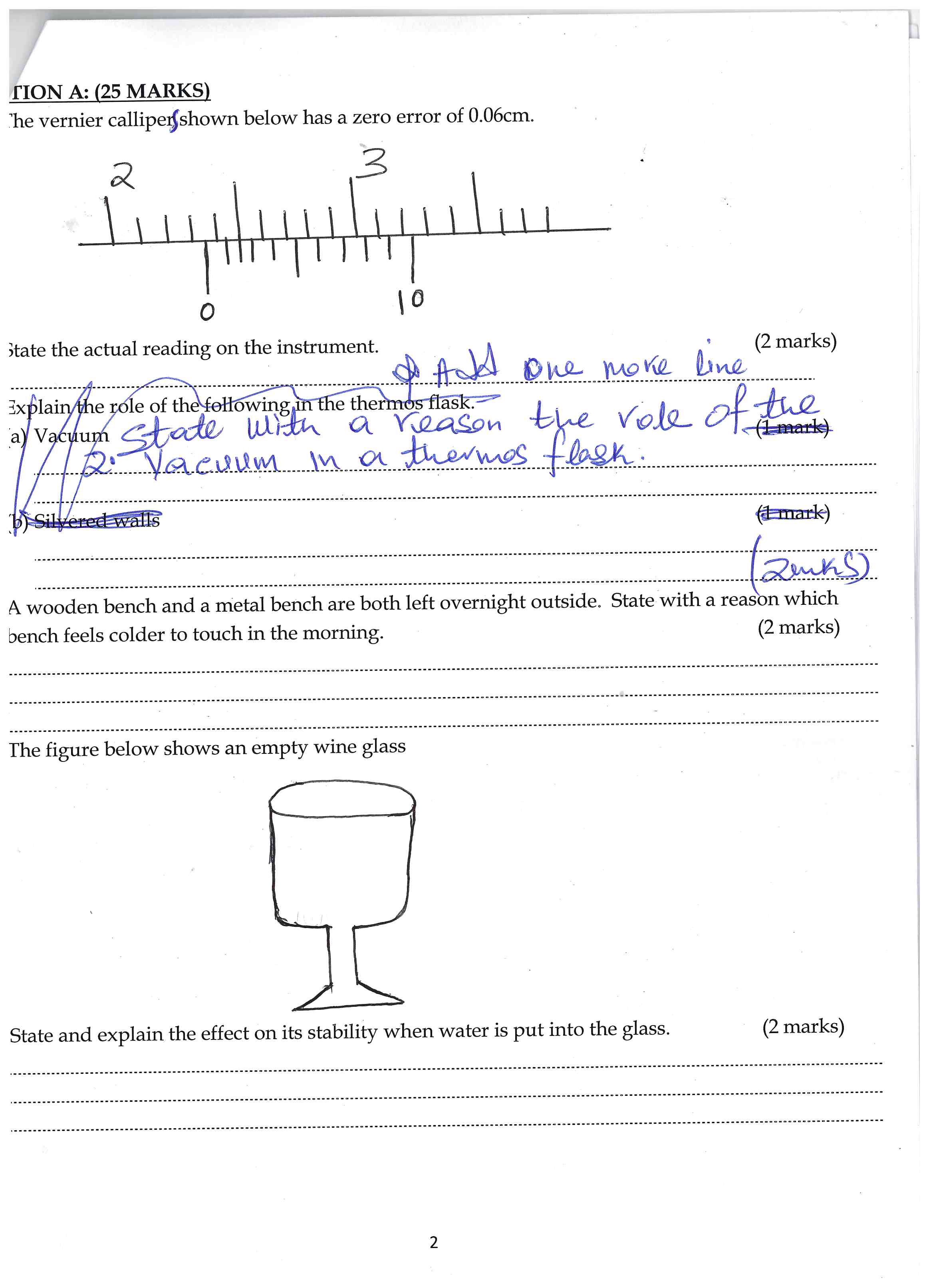 State the actual reading on the instrument.							(2 marks)State with a reason the role of the vacuum in a thermos flask				(2 marks)A wooden bench and a metal bench are both left overnight outside.  State with a reason which bench feels colder to touch in the morning.							(2 marks)The figure below shows an empty wine glassState and explain the effect on its stability when water is put into the glass.		(2 marks)The figure below shows three identical springs which obeys Hooke’s law.  The pans of the second and the third springs are also identical.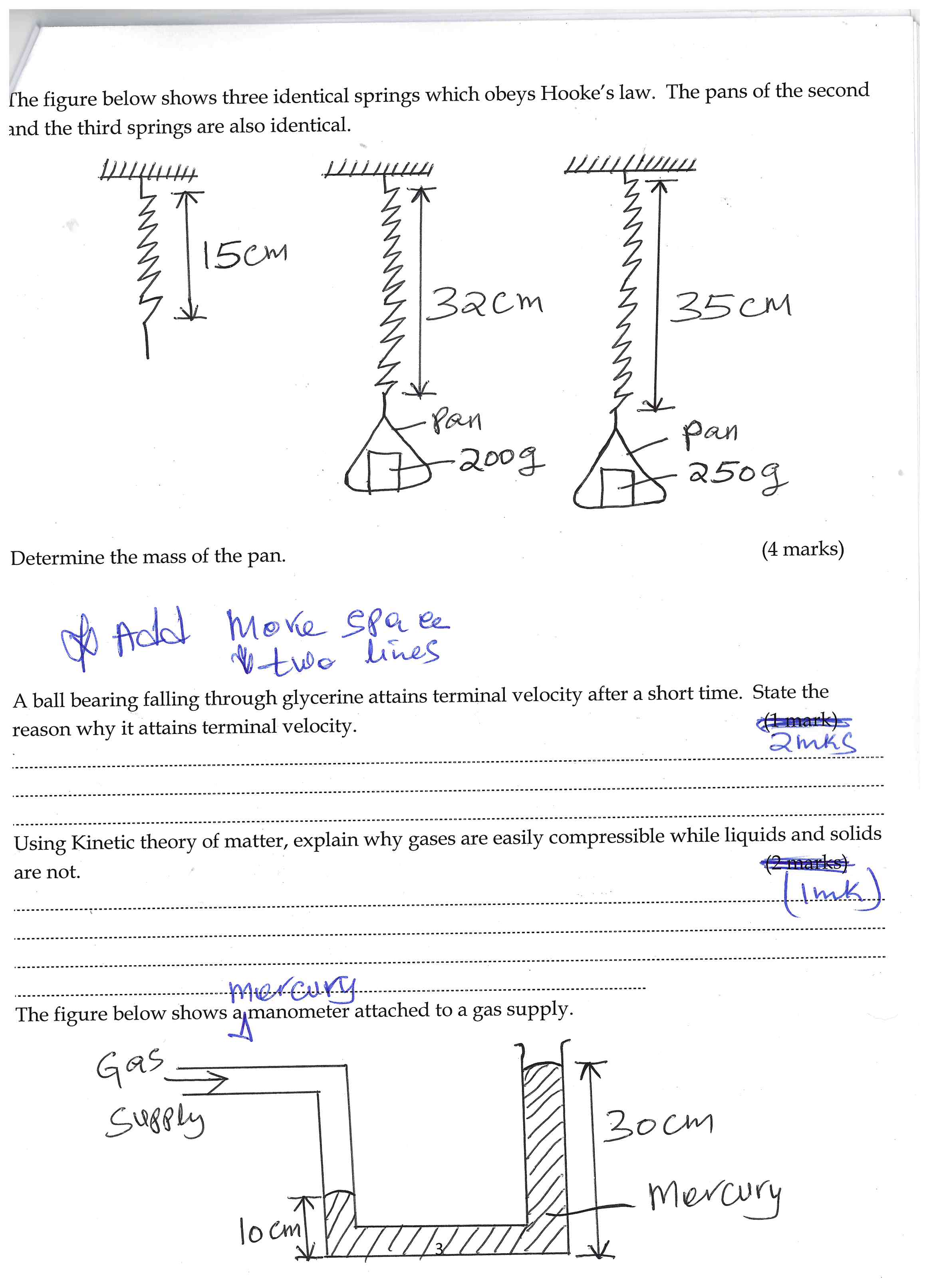 Determine the mass of the pan.								(3 marks)A ball bearing falling through glycerine attains terminal velocity after a short time.  State the reason why it attains terminal velocity.							(2 marks)Using Kinetic theory of matter, explain why gases are easily compressible while liquids and solids are not.												(1 mark)The figure below shows a mercury manometer attached to a gas supply.If the atmospheric pressure is 103360Pa, calculate the pressure due to the gas. (Take density of mercury as 13600kg/m3 and g=10N/kg).							(3 marks)When a mercury thermometer is used to measure the temperature of hot water, it is observed that the mercury level first drops before beginning to rise.  Explain				(2 marks)The figure below shows a uniform metre rule pivoted and supported as shown below. The rule is in equilibrium.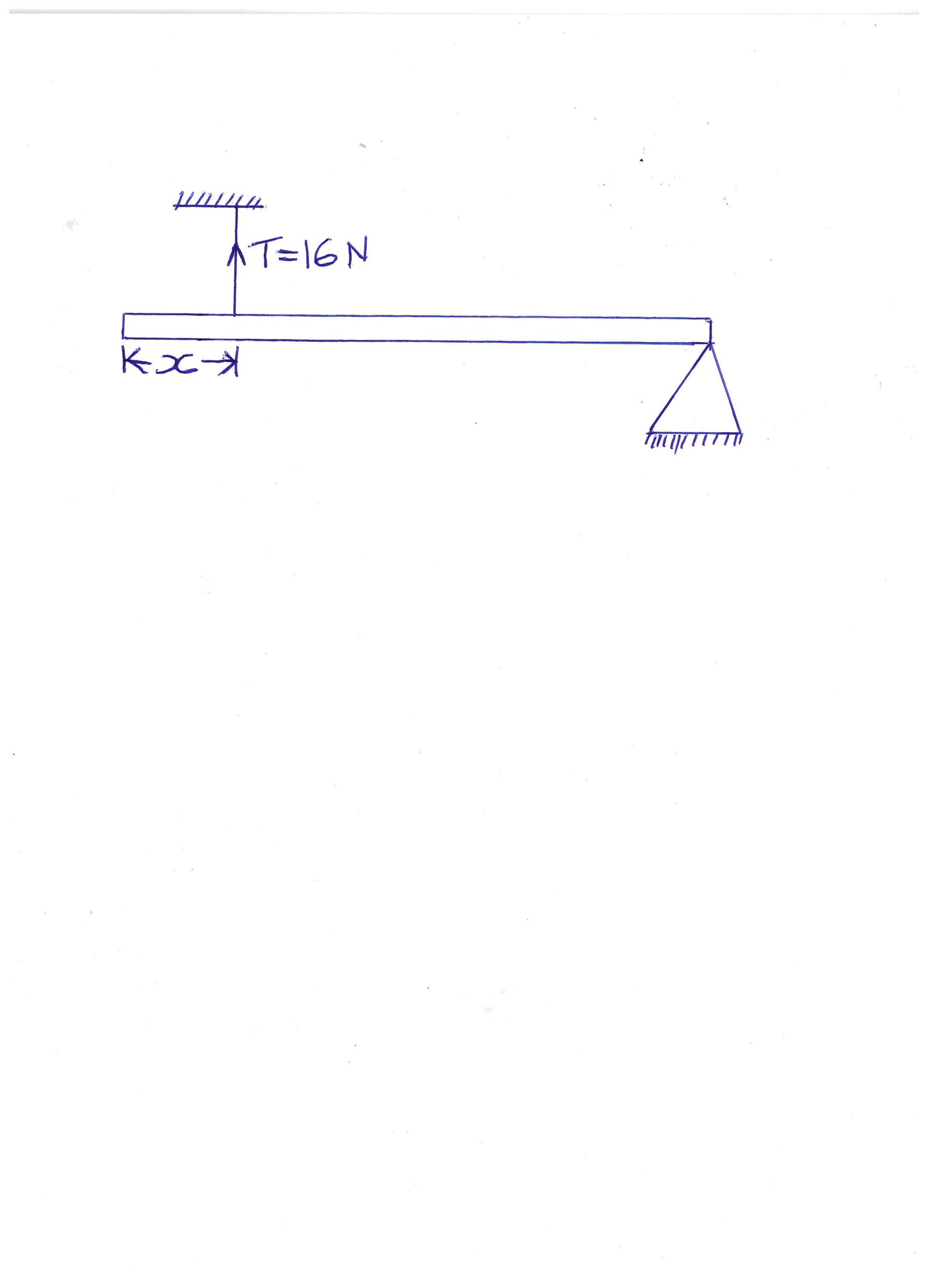 If the mass of the rule is 2.4Kg.  Find the distance X.					(3 marks)A balloon is filled with air to a volume of 200ml at a temperature of 27oC.  Determine the volume when the temperature rises to 67oC at the same pressure.					(3 marks)SECTION B: (55 MARKS)State the Law of floatation.									(1 mark)A block of wood measuring 8 cm by 5cm by 20cm floats in a liquid of density 800kg/m3 with the longest side vertical as shown below.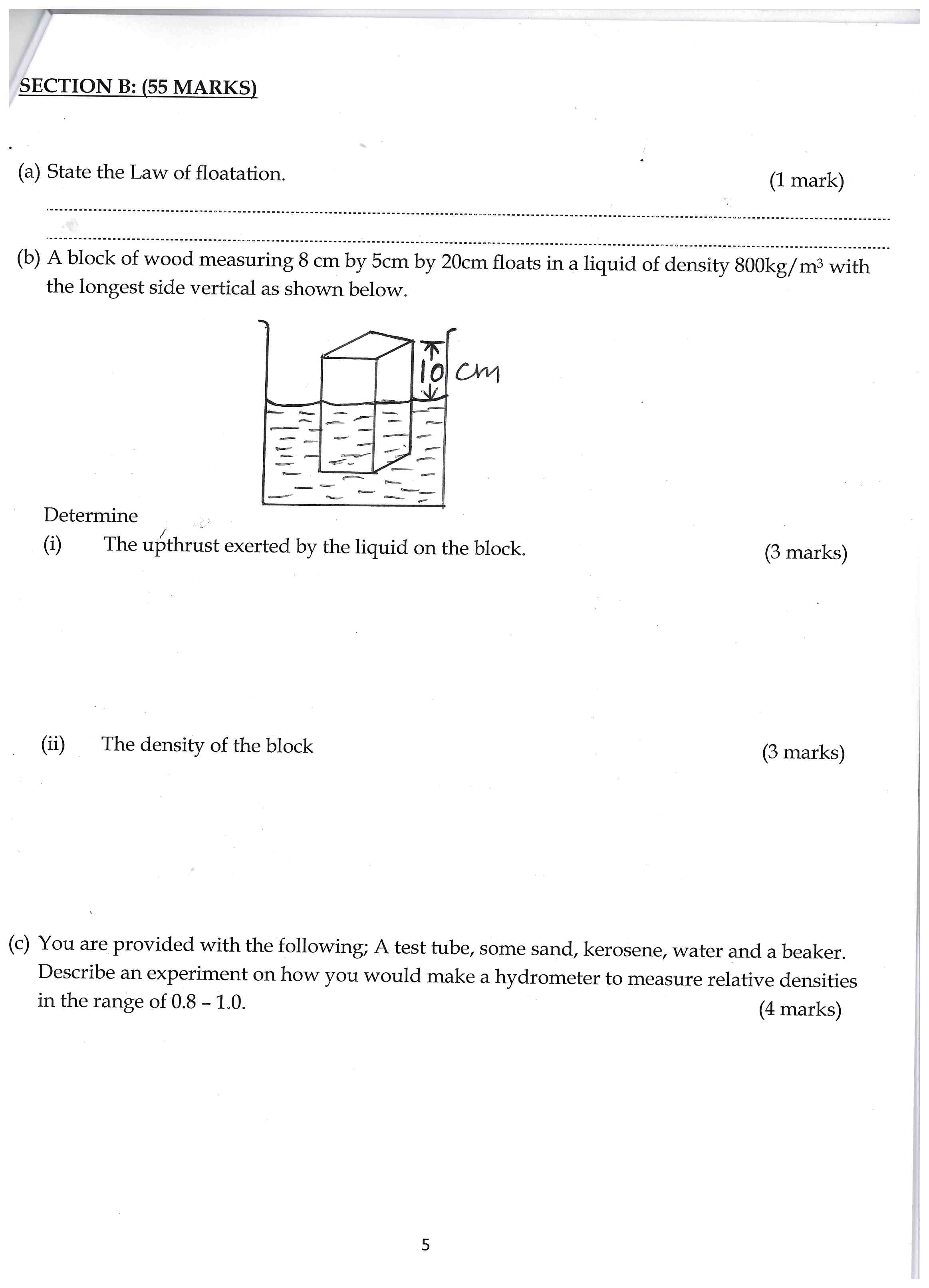 DetermineThe upthrust exerted by the liquid on the block.				(3 marks)The density of the block								(3 marks)You are provided with the following; a test tube, some sand, kerosene, water and a beaker.  Describe an experiment on how you would make a hydrometer to measure relative densities in the range of 0.8 – 1.0.	(Density of wateris 1g/cm3 and density of kerosene is 0.8g/cm3)													(4 marks)………………………………………………………………………………………………………………………………………………………………………………………………………………………………………………………………………………………………………………………………………………………………………………………………………………………………………………………………………………………………………………………………………………………………………………………………………………………………………………………………………………………………………………………………………………………………………………………………………………………………………………………………………………………………………………………………………………………………………………………………………………………………………………………………………………………………………………………………………………………………………………………………………………………………………………………………………………Define the term mechanical advantage of a machine					(1 mark)The figure below shows a gear wheel system in which a load of 1800N can be raised by an effort of 800N.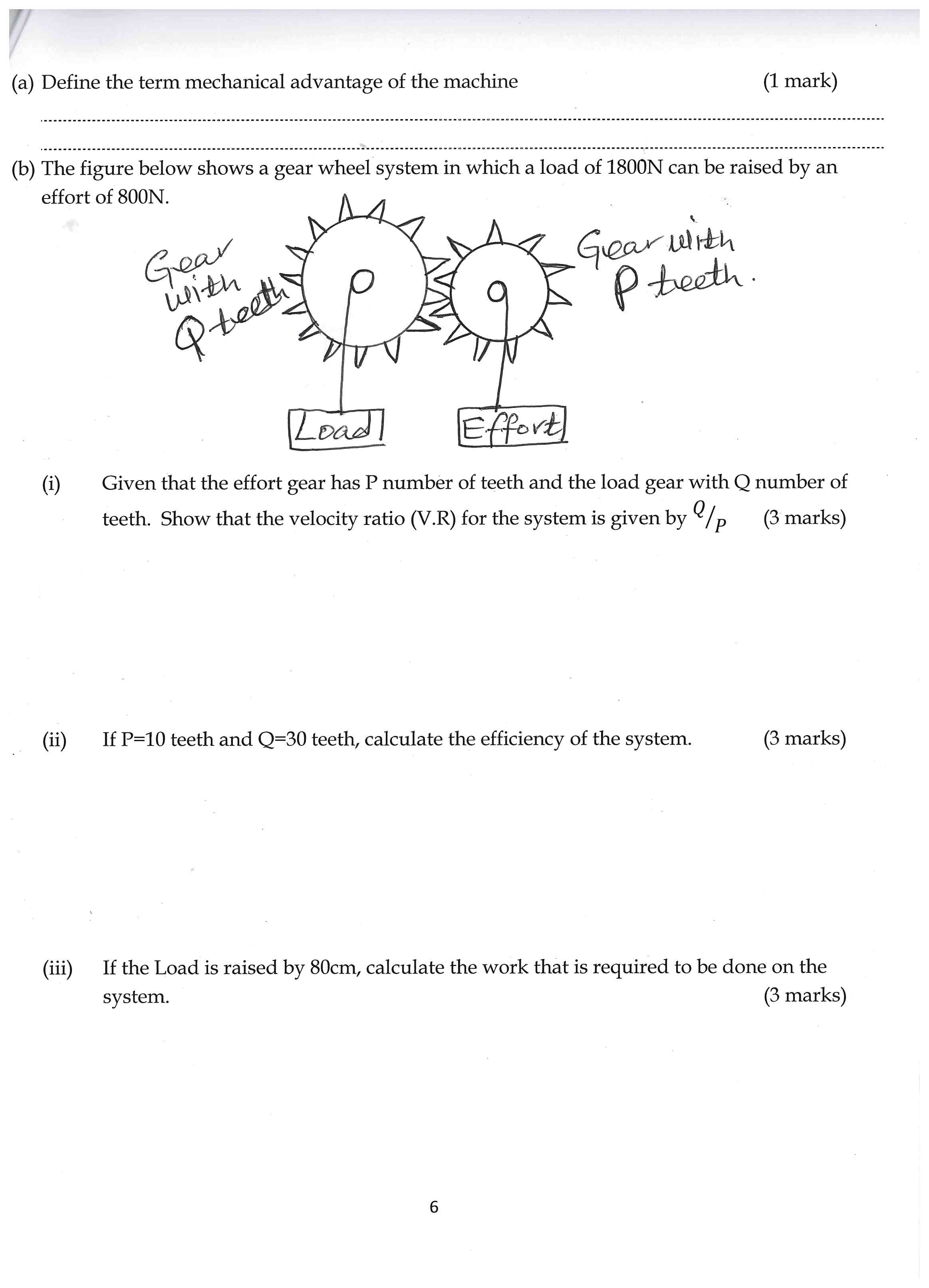 Given that the effort gear has P number of teeth and the load gear with Q number of teeth.  Show that the velocity ratio (V.R) for the system is given by  	(3 marks)If P=10 teeth and Q=30 teeth, calculate the efficiency of the system.		(3 marks)If the Load is raised by 80cm, calculate the work that is required to be done on the system.										(3 marks)State two ways in which the centripetal force on a body of mass M can be increased.(2 marks)The figure below shows an object of mass 200g at the end of a string 120cm long being whirled round a vertical circle in the direction shown.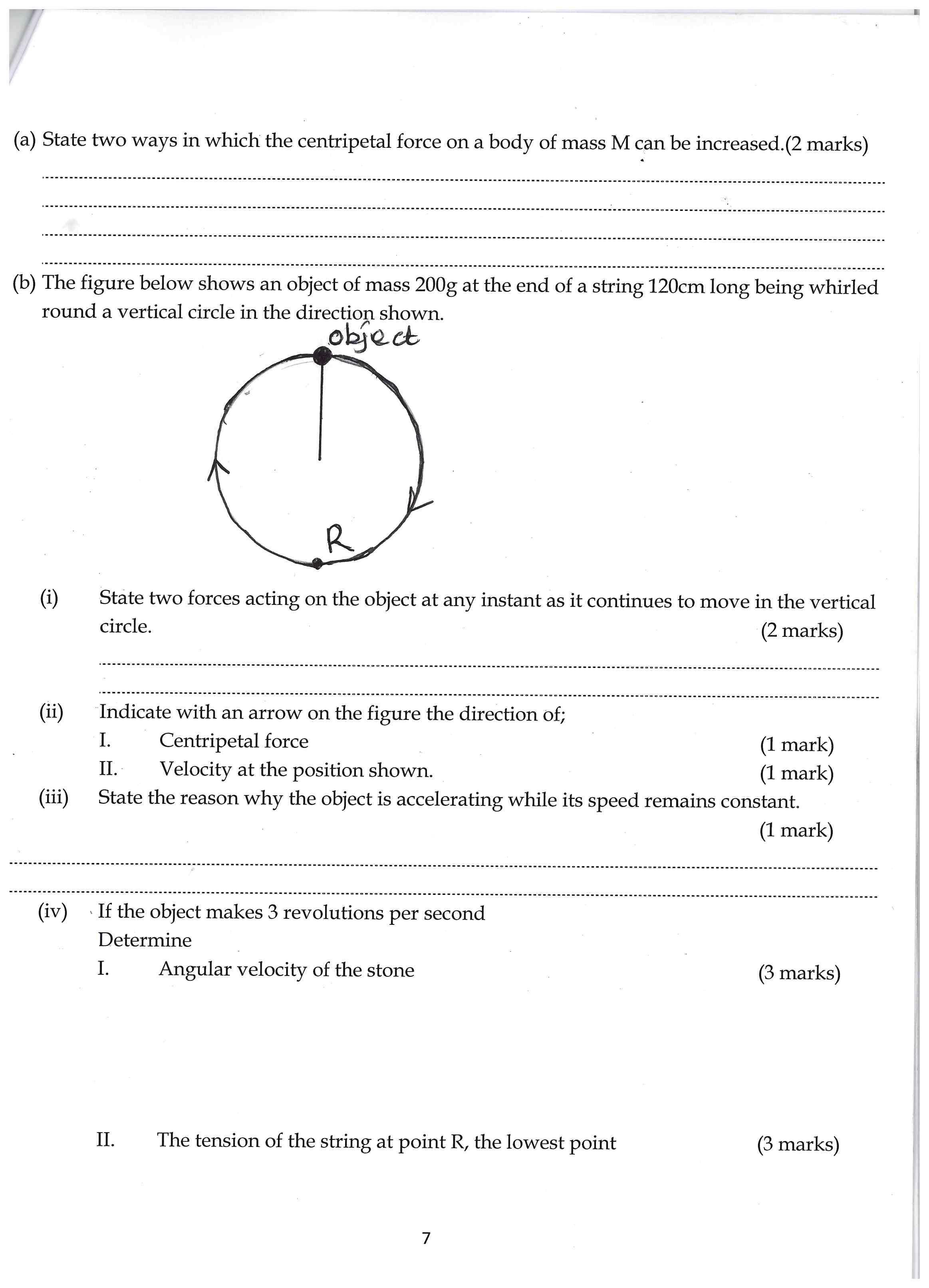 State two forces acting on the object at any instant as it continues to move in the vertical circle.											(2 marks)Indicate with an arrow on the figure the direction of;Centripetal force								(1 mark)Velocity at the position shown.						(1 mark)State the reason why the object is accelerating while its speed remains constant. (1 mark)If the object makes 3 revolutions per second Determine:Angular velocity of the stone						(3 marks)The tension of the string at point R, the lowest point			(3 marks)Define the term specific latent heat of fusion.						(1 mark)In an experiment to determine the specific latent heat of vaporisation of water, steam at 100oC was passed into water contained in a well lagged alluminium calorimeter.  The following measurements were made.Mass of calorimeter = 100gInitial mass of water = 150gInitial temperature of water = 18oCFinal mass of calorimeter + water + condensed steam =264gFinal temperature of mixture = 68oC (Specific heat capacity of water = 4200J/kgK and specific heat capacity of alluminium = 400J/kgK).DetermineMass of the condensed steam.						(1 mark)Heat gained by calorimeter and water					(3 marks)Given that L is the specific latent heat of vaporisation of steam, calculate the value of L.                                                                                                                                            (4 marks)State two factors that affects the melting point of ice.					(2 marks)A small Iron ball is dropped from the top of a vertical cliff and takes 2.5 seconds to reach the sandy beach.CalculateThe velocity with which it strikes the sand.					(2 marks)The height of the cliff								(2 marks)If the ball above penetrates the sand to a depth of 12.5cm.  Calculate the average retardation.										(3 marks)State the Law of conservation of Linear momentum					(1 mark)State two way of reducing friction force between moving parts of a machine.	(2 marks)	THIS IS THE LAST PRINTED PAGESECTION QUESTION MAXIMUM SCORECANDIDATES’ SCOREA1 - 1125]1211]1310]1413]1511]1610TOTAL80